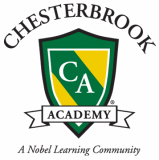 130 Towne Village Drive, Cary, North Carolina 27513Phone: 919-319-9622Diane McKune-Principal					  Rhonda Dreibelbis-Assistant PrincipalEmergency Closing InformationIt is always our goal to try to keep school open; however, if inclement weather is experienced, the safety of our students and staff will always be of the highest priority. When inclement weather causes us to alternate our daily schedule with early dismissal, a two hour delay, or closing, we will make every attempt to contact parents through the following methods:The WRAL website; look for “CHESTERBROOK ELEMENTARY CARY” It will be listed differently than any other Chesterbrook.The school website.  You will find the inclement weather information on the front page (bottom left).  cary.chesterbrookacademy.com  By message on the school phone. 919-319-9622By email, as we will immediately send an e-notify once a decision has been made.Please note the following definitions for our inclement weather situations:CLOSED:We are closed for the day.EARLY DISMISSAL:We will make every attempt to contact parents through the following methods: e-notify, website, and phone calls.ALL students are required to be picked up before the designated closing time.Student Emergency Contact forms are at the front desk and the students will only be released to those listed with valid driver’s license numbers. TWO HOUR DELAY:CHESTERBROOK ACADEMY ELEMENTARY WILL NOT OPEN UNTIL 10:00 A.M.There will be NO Before School CareAll Elementary Students may be dropped off through carpool beginning at 10:30 a.m. All Preschool Students may be dropped off beginning at 10:00 a.m.